.Begin on the 16th countSTEP TOUCHESROLLING GRAPEVINESRIGHT KICK BALL CHANGES, ¼ PIVOT TURNSLINDY, REPEATREPEATLet Your Love Flow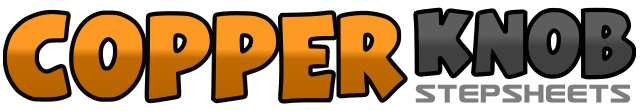 .......Count:32Wall:2Level:Beginner / Improver.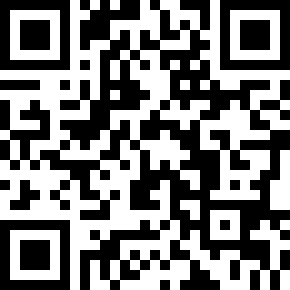 Choreographer:Jackie Lincoln (USA) - April 2011Jackie Lincoln (USA) - April 2011Jackie Lincoln (USA) - April 2011Jackie Lincoln (USA) - April 2011Jackie Lincoln (USA) - April 2011.Music:Let Your Love Flow (7th Heaven Radio Edit) - Alan ConnorLet Your Love Flow (7th Heaven Radio Edit) - Alan ConnorLet Your Love Flow (7th Heaven Radio Edit) - Alan ConnorLet Your Love Flow (7th Heaven Radio Edit) - Alan ConnorLet Your Love Flow (7th Heaven Radio Edit) - Alan Connor........1-2Step R foot to right, touch L toe beside right3-4Step L foot to left, touch R toe beside left5-6Step R foot to right, touch L toe beside right7-8Step L foot to left, touch R toe beside left1-2Turn ¼ to right and step R foot forward, turn ½ to right and step L foot back3-4Turn ¼ to right and step R foot to side, touch L toe next to right5-6Turn ¼ to left and step L foot forward, turn ½ to left and step R foot back7-8Turn ¼ to left and step L foot to side, touch R toe next to left1&2Kick R foot forward, step R foot beside left, recover on L3&4Kick R foot forward, step R foot beside left, recover on L5-6Step R foot forward, pivot ¼ turn to the left putting weight on the L foot7-8Step R foot forward, pivot ¼ turn to the left putting weight on the L foot1&2Step R foot to right side, step L foot beside right, step R foot to right side,3-4Rock L foot behind right, recover on R,5&6Step L foot to left side, step R foot beside left, step L foot to left side7-8Rock R foot behind left, recover L foot in place,